CONSTRUIRE LES PREMIERS OUTILS POUR STRUCTURER SA PENSEE : explorer des formes, des grandeurs, des suites organisées EXPLORER LE MONDE : l’espace                         CONSTRUIRE LES PREMIERS OUTILS POUR STRUCTURER SA PENSEE : explorer des formes, des grandeurs, des suites organisées EXPLORER LE MONDE : l’espace                         CONSTRUIRE LES PREMIERS OUTILS POUR STRUCTURER SA PENSEE : explorer des formes, des grandeurs, des suites organisées EXPLORER LE MONDE : l’espace                         CONSTRUIRE LES PREMIERS OUTILS POUR STRUCTURER SA PENSEE : explorer des formes, des grandeurs, des suites organisées EXPLORER LE MONDE : l’espace                         CONSTRUIRE LES PREMIERS OUTILS POUR STRUCTURER SA PENSEE : explorer des formes, des grandeurs, des suites organisées EXPLORER LE MONDE : l’espace                         CONSTRUIRE LES PREMIERS OUTILS POUR STRUCTURER SA PENSEE : explorer des formes, des grandeurs, des suites organisées EXPLORER LE MONDE : l’espace                         CONSTRUIRE LES PREMIERS OUTILS POUR STRUCTURER SA PENSEE : explorer des formes, des grandeurs, des suites organisées EXPLORER LE MONDE : l’espace                         CONSTRUIRE LES PREMIERS OUTILS POUR STRUCTURER SA PENSEE : explorer des formes, des grandeurs, des suites organisées EXPLORER LE MONDE : l’espace                         CONSTRUIRE LES PREMIERS OUTILS POUR STRUCTURER SA PENSEE : explorer des formes, des grandeurs, des suites organisées EXPLORER LE MONDE : l’espace                         CONSTRUIRE LES PREMIERS OUTILS POUR STRUCTURER SA PENSEE : explorer des formes, des grandeurs, des suites organisées EXPLORER LE MONDE : l’espace                         CONSTRUIRE LES PREMIERS OUTILS POUR STRUCTURER SA PENSEE : explorer des formes, des grandeurs, des suites organisées EXPLORER LE MONDE : l’espace                         CONSTRUIRE LES PREMIERS OUTILS POUR STRUCTURER SA PENSEE : explorer des formes, des grandeurs, des suites organisées EXPLORER LE MONDE : l’espace                         CONSTRUIRE LES PREMIERS OUTILS POUR STRUCTURER SA PENSEE : explorer des formes, des grandeurs, des suites organisées EXPLORER LE MONDE : l’espace                         LES MOSAFLORES : Classer des objets en fonction de caractéristiques liées à leur couleur      Situer des objets par rapport à soi, entre eux, par rapport à des objets repèresLES MOSAFLORES : Classer des objets en fonction de caractéristiques liées à leur couleur      Situer des objets par rapport à soi, entre eux, par rapport à des objets repèresLES MOSAFLORES : Classer des objets en fonction de caractéristiques liées à leur couleur      Situer des objets par rapport à soi, entre eux, par rapport à des objets repèresLES MOSAFLORES : Classer des objets en fonction de caractéristiques liées à leur couleur      Situer des objets par rapport à soi, entre eux, par rapport à des objets repèresLES MOSAFLORES : Classer des objets en fonction de caractéristiques liées à leur couleur      Situer des objets par rapport à soi, entre eux, par rapport à des objets repèresLES MOSAFLORES : Classer des objets en fonction de caractéristiques liées à leur couleur      Situer des objets par rapport à soi, entre eux, par rapport à des objets repèresLES MOSAFLORES : Classer des objets en fonction de caractéristiques liées à leur couleur      Situer des objets par rapport à soi, entre eux, par rapport à des objets repèresLES MOSAFLORES : Classer des objets en fonction de caractéristiques liées à leur couleur      Situer des objets par rapport à soi, entre eux, par rapport à des objets repèresLES MOSAFLORES : Classer des objets en fonction de caractéristiques liées à leur couleur      Situer des objets par rapport à soi, entre eux, par rapport à des objets repèresLES MOSAFLORES : Classer des objets en fonction de caractéristiques liées à leur couleur      Situer des objets par rapport à soi, entre eux, par rapport à des objets repèresLES MOSAFLORES : Classer des objets en fonction de caractéristiques liées à leur couleur      Situer des objets par rapport à soi, entre eux, par rapport à des objets repèresLES MOSAFLORES : Classer des objets en fonction de caractéristiques liées à leur couleur      Situer des objets par rapport à soi, entre eux, par rapport à des objets repèresLES MOSAFLORES : Classer des objets en fonction de caractéristiques liées à leur couleur      Situer des objets par rapport à soi, entre eux, par rapport à des objets repères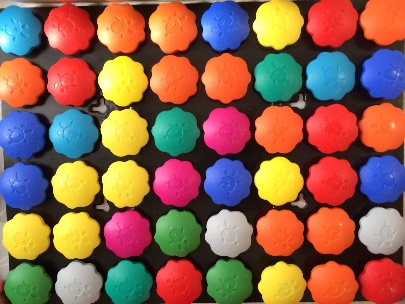 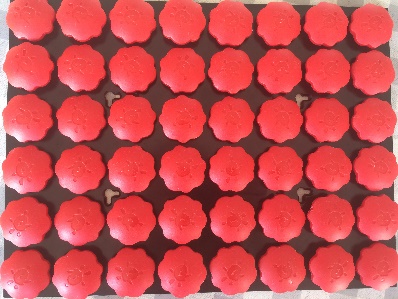 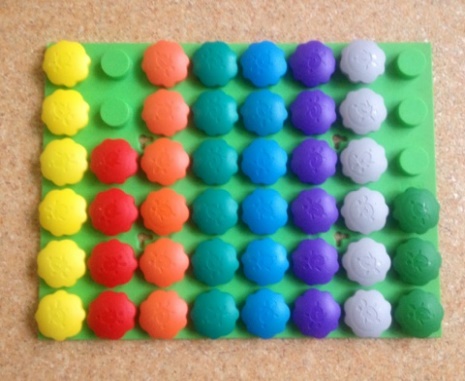 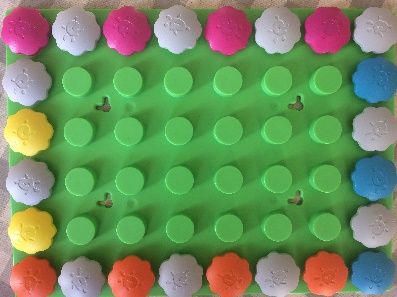  Je remplis la planche. Je remplis la planche. Je remplis la planche.Je remplis la planche d’une seule couleur.Je remplis la planche d’une seule couleur.Je remplis la planche d’une seule couleur.Je réalise des lignes verticales.  Je réalise des lignes verticales.  Je réalise des lignes verticales.  Je réalise des lignes verticales.  Je réalise un cadre.Je réalise un cadre.Je réalise un cadre.CONSTRUIRE LES PREMIERS OUTILS POUR STRUCTURER SA PENSEE : explorer des formes, des grandeurs, des suites organisées EXPLORER LE MONDE : l’espace                         CONSTRUIRE LES PREMIERS OUTILS POUR STRUCTURER SA PENSEE : explorer des formes, des grandeurs, des suites organisées EXPLORER LE MONDE : l’espace                         CONSTRUIRE LES PREMIERS OUTILS POUR STRUCTURER SA PENSEE : explorer des formes, des grandeurs, des suites organisées EXPLORER LE MONDE : l’espace                         CONSTRUIRE LES PREMIERS OUTILS POUR STRUCTURER SA PENSEE : explorer des formes, des grandeurs, des suites organisées EXPLORER LE MONDE : l’espace                         CONSTRUIRE LES PREMIERS OUTILS POUR STRUCTURER SA PENSEE : explorer des formes, des grandeurs, des suites organisées EXPLORER LE MONDE : l’espace                         CONSTRUIRE LES PREMIERS OUTILS POUR STRUCTURER SA PENSEE : explorer des formes, des grandeurs, des suites organisées EXPLORER LE MONDE : l’espace                         CONSTRUIRE LES PREMIERS OUTILS POUR STRUCTURER SA PENSEE : explorer des formes, des grandeurs, des suites organisées EXPLORER LE MONDE : l’espace                         CONSTRUIRE LES PREMIERS OUTILS POUR STRUCTURER SA PENSEE : explorer des formes, des grandeurs, des suites organisées EXPLORER LE MONDE : l’espace                         CONSTRUIRE LES PREMIERS OUTILS POUR STRUCTURER SA PENSEE : explorer des formes, des grandeurs, des suites organisées EXPLORER LE MONDE : l’espace                         CONSTRUIRE LES PREMIERS OUTILS POUR STRUCTURER SA PENSEE : explorer des formes, des grandeurs, des suites organisées EXPLORER LE MONDE : l’espace                         CONSTRUIRE LES PREMIERS OUTILS POUR STRUCTURER SA PENSEE : explorer des formes, des grandeurs, des suites organisées EXPLORER LE MONDE : l’espace                         CONSTRUIRE LES PREMIERS OUTILS POUR STRUCTURER SA PENSEE : explorer des formes, des grandeurs, des suites organisées EXPLORER LE MONDE : l’espace                         CONSTRUIRE LES PREMIERS OUTILS POUR STRUCTURER SA PENSEE : explorer des formes, des grandeurs, des suites organisées EXPLORER LE MONDE : l’espace                         LES MOSAFLORES :Classer des objets en fonction de caractéristiques liées à leur couleur      Situer des objets par rapport à soi, entre eux, par rapport à des objets repèresLES MOSAFLORES :Classer des objets en fonction de caractéristiques liées à leur couleur      Situer des objets par rapport à soi, entre eux, par rapport à des objets repèresLES MOSAFLORES :Classer des objets en fonction de caractéristiques liées à leur couleur      Situer des objets par rapport à soi, entre eux, par rapport à des objets repèresLES MOSAFLORES :Classer des objets en fonction de caractéristiques liées à leur couleur      Situer des objets par rapport à soi, entre eux, par rapport à des objets repèresLES MOSAFLORES :Classer des objets en fonction de caractéristiques liées à leur couleur      Situer des objets par rapport à soi, entre eux, par rapport à des objets repèresLES MOSAFLORES :Classer des objets en fonction de caractéristiques liées à leur couleur      Situer des objets par rapport à soi, entre eux, par rapport à des objets repèresLES MOSAFLORES :Classer des objets en fonction de caractéristiques liées à leur couleur      Situer des objets par rapport à soi, entre eux, par rapport à des objets repèresLES MOSAFLORES :Classer des objets en fonction de caractéristiques liées à leur couleur      Situer des objets par rapport à soi, entre eux, par rapport à des objets repèresLES MOSAFLORES :Classer des objets en fonction de caractéristiques liées à leur couleur      Situer des objets par rapport à soi, entre eux, par rapport à des objets repèresLES MOSAFLORES :Classer des objets en fonction de caractéristiques liées à leur couleur      Situer des objets par rapport à soi, entre eux, par rapport à des objets repèresLES MOSAFLORES :Classer des objets en fonction de caractéristiques liées à leur couleur      Situer des objets par rapport à soi, entre eux, par rapport à des objets repèresLES MOSAFLORES :Classer des objets en fonction de caractéristiques liées à leur couleur      Situer des objets par rapport à soi, entre eux, par rapport à des objets repèresLES MOSAFLORES :Classer des objets en fonction de caractéristiques liées à leur couleur      Situer des objets par rapport à soi, entre eux, par rapport à des objets repères Je remplis la planche. Je remplis la planche. Je remplis la planche.Je remplis la planche d’une seule couleur.Je remplis la planche d’une seule couleur.Je remplis la planche d’une seule couleur.Je réalise des lignes verticales.  Je réalise des lignes verticales.  Je réalise des lignes verticales.  Je réalise des lignes verticales.  Je réalise un cadre.Je réalise un cadre.Je réalise un cadre.